Про створення комісії з питань безоплатної передачі в комунальну власність територіальної громади міста квартир, які перебувають у власності держави Україна  в особі Державної служби України з надзвичайних ситуацій та в оперативному управлінні Головного управління  Державної служби України з надзвичайних  ситуацій у Хмельницькій області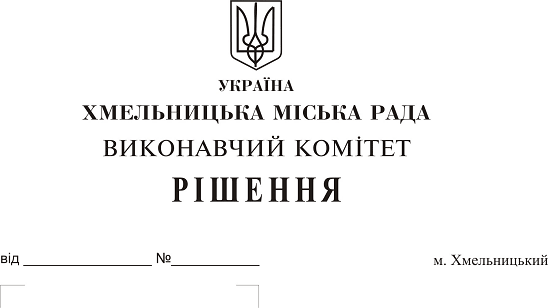 На виконання рішення вісімнадцятої сесії міської ради від 25.10.2017 № 5, керуючись Законом України «Про місцеве самоврядування в Україні», Законом України «Про передачу об’єктів права державної та комунальної власності», рішенням сорок другої сесії міської ради від 17.09.2014 № 17, виконавчий комітет міської ради ВИРІШИВ:1. Створити комісію з питань безоплатної передачі в комунальну власність територіальної громади міста квартир № 2, 3, 4, 11, 29, 31, 32 на вул. Героїв Чорнобиля, 1/1А та квартири № 23 на вул. Хотовицького, 5, які перебувають у власності держави Україна в особі Державної служби України з надзвичайних ситуацій та в оперативному управлінні Головного управління Державної служби України з надзвичайних ситуацій у Хмельницькій області у складі згідно з додатком.2. Контроль за виконанням рішення покласти на заступника міського голови                       А. Нестерука.Міський голова									О. СимчишинДодаток до рішення виконавчого комітету міської ради від 28.12.2017 № 1004Складкомісії з питань безоплатної передачі в комунальну власність територіальної громади міста квартир № 2, 3, 4, 11, 29, 31, 32 на вул. Героїв Чорнобиля, 1/1А та квартири № 23 на вул. Хотовицького, 5, які перебувають у власності держави Україна в особі Державної служби України з надзвичайних ситуацій та в оперативному управлінні Головного управління Державної служби України з надзвичайних ситуацій у Хмельницькій області Голова комісії:НестерукАнатолій Макарович -				заступник міського голови.Заступник голови комісії:Путін Володимир Васильович -	заступник	начальника управління  житлово-комунального господарства Хмельницької міської ради.Секретар комісії:ПасічникНаталія Миколаївна -		головний спеціаліст відділу з експлуатації та ремонту житлового фонду управління житлово-комунального господарства Хмельницької міської ради.Члени комісії:Бабій                                                Ганна Григорівна -               	начальник відділу фінансів галузей виробничої сфери фінансового управління Хмельницької міської ради;Доміна Андрій Олександрович -	начальник відділу ресурсного забезпечення Головного управління  Державної служби України з надзвичайних ситуацій у Хмельницькій області;КшемінськаВалентина Степанівна-	заступник начальника управління комунального майна - начальник відділу приватизації комунального майна Хмельницької міської ради;НаумоваРаїса Іванівна -		заступник завідувача відділу обліку та розподілу житлової площі Хмельницької міської ради;ПевнєвОлег Віталійович -	голова постійної комісії з питань роботи житлово-комунального господарства, приватизації та використання майна територіальної громади міста (за згодою);Шаповалова Ольга  Володимирівна -	головний бухгалтер фінансово-економічного відділу Головного управління  Державної служби України з надзвичайних ситуацій у Хмельницькій області;ШостацькаТетяна Віталіївна -	начальник юридичного сектора Головного управління  Державної служби України з надзвичайних ситуацій у Хмельницькій області;                                                                                                                                                                                   ШаповалОлександр  Іванович - 		начальник Хмельницького бюро технічної інвентаризації.Керуючий справами виконавчого комітету					Ю. СабійНачальник управління житлово-комунального господарства							В. Новачок